Nombre ________________________________ Fecha __________________ per____Un asistente de comprasEres un asistente de compras y tienes que comprar un ‘outfit’ para una persona que no tiene el tiempo para ir de compras.  Escoge (choose) una persona famoso o un amigo y escoge un ‘outfit’ para él/ella.  La ropa tiene que ser muy a la moda y chévere.  Busca la ropa en el sitio web www.zara.com/es.    Tienes que escoger 8-10 prendas (artículos) de ropa y complementos/accesorios para la ropa.  Escribe el nombre/precio de cada artículo porque al fin, tienes que escribir el total de la ropa.   Al fin, escribe una descripción de lo que llevaba (imperfecto) la persona. 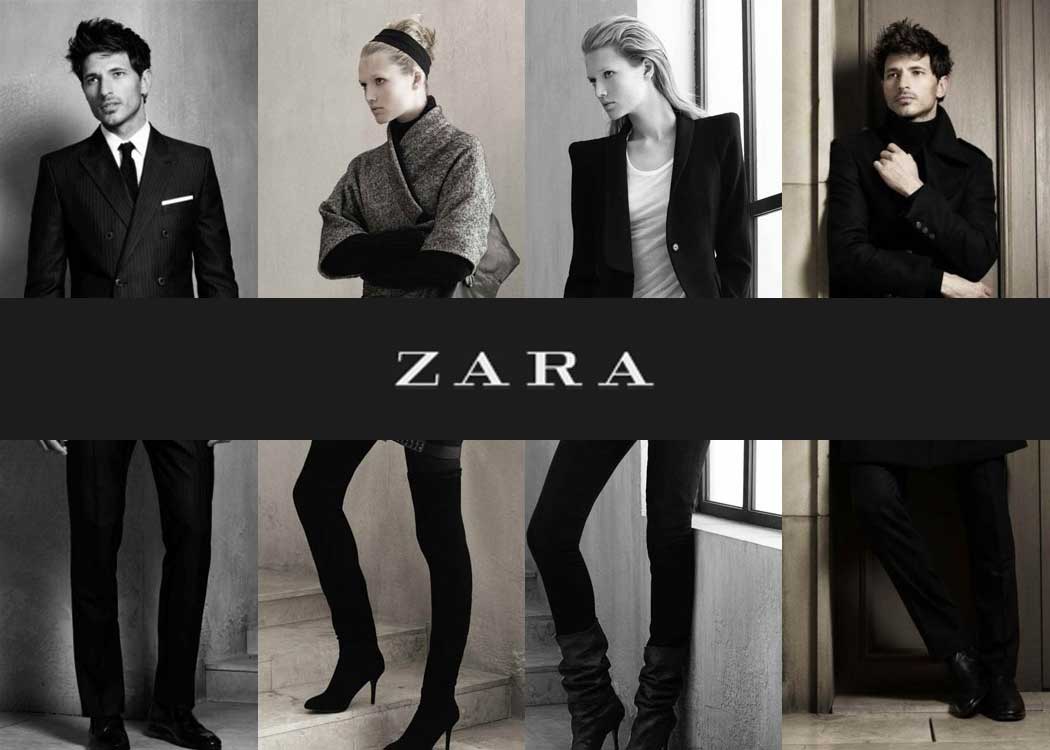 Instrucciones para el tablón de ropa:Crea un “tablón de ropa” en  MS Word.  En el sitio web de www.zara.com escoge “España (No canarias)” y la lengua español. Copia los imagines y pégalos (paste) en el documento de Word. Cuando escoges un presta de ropa, escribe en tu papel para planear las detalles.  Si prestas ‘composición’ en el sitio web, te explica la tela (fabric) de la ropa.  También escribe el precio en euros.Picture tools  Format  Crop extra White space out and then resize (drag corners) to allow everything to fit on one page. Hold shift while dragging to keep the proportions accurate.Precios: Insert  Shapes 		   right click on shape  Add Text & type the type of clothing and the price.  To add the € symbol hold Alt0128 (on SIDE keypad)En un ‘text box’ escribe Diseñado por _____ (tu nombre) Para _____ (persona que la llevaba).En un ‘text box’ escribe el total de la ropa en $ y €. Para convertir los € a $ google ‘currency converter’ y entra el precio en euros para convertir a US dólares. Abajo (at the bottom) del papel, escribe una descripción detallada de la ropa que la persona llevaba (en el imperfecto).  Usan las más detalles como posible para ganar todos los puntos.  Quiero una descripción de la ropa con colores, telas (fabric), y como le quedaba la persona.Rúbrica: Comentarios: Nombre _____________________________________ Fecha __________________________ Per_________Voy de compras para: ____________________________________________Estilo Personal - Organización€ El Precio total:  ____________________________   $ The Price:  ___________________________Escrito:4Superior3Bueno2Más o Menos1IncompletoContenido (x4)8-10:prendas de ropafrases con descripciones detalladasfotos el precio en euros y dólares6-7:prendas de ropafrases con descripciones detalladas fotos el precio en euros y dólares4-5:prendas de ropafrases con descripciones detalladas fotos el precio en euros y dólares3 o menos:prendas de ropafrases con descripciones detalladas fotos el precio en euros y dólaresComprensión (x2)Se puede leer las descripciones y entenderlas sin problemas.  Hay buen uso de adjetivos descriptivos – se puede visualizar la ropa sin las fotos.Se puede leer las descripciones y entenderlas sin muchos problemas.  Usas algunos adjetivos descriptivos.Se puede leer las descripciones y entenderlas pero hay muchos problemas.  No hay muchas descripciones. No se puede leer las descripciones y entenderlas.  No describe la ropa.Gramatica (x5)La escritura (<2 errores) puntuación/ ortografíael precio en dólares/eurosconcordancia de los sujetos, verbosconcordancia de adjetivos y la ropa el orden de las palabrasLa escritura (3-4 errores) puntuación/ ortografíael precio en dólares/eurosconcordancia de los sujetos, verbosconcordancia de adjetivos y la ropa el orden de las palabrasLa escritura (5-6 errores) puntuación/ ortografíael precio en dólares/eurosconcordancia de los sujetos, verbosconcordancia de adjetivos y la ropa el orden de las palabrasLa escritura (7+ errores) puntuación/ ortografíael precio en dólares/eurosconcordancia de los sujetos, verbosconcordancia de adjetivos y la ropa el orden de las palabrasEsfuerzo(x2)Es muy creativo.  Hay más de lo mínimo.  Descripciones tienen muchas detalles y palabras variadas. Es bastante creativo.  Tiene lo mínimo.  Descripciones tienen detalles y algunas palabras variadas pero hay repetición. Le falta mucha imaginación. Hay descripciones muy básicas y no hay palabras variadas. No hay imaginación.  No hay descripciones completas. Totales: ________________/52 = __________%________________/52 = __________%________________/52 = __________%________________/52 = __________%________________/52 = __________%La Prenda (el artículo) de ropa (foto)Descripción: (tela, color, largo, etc.)El Precio:€El Precio:$